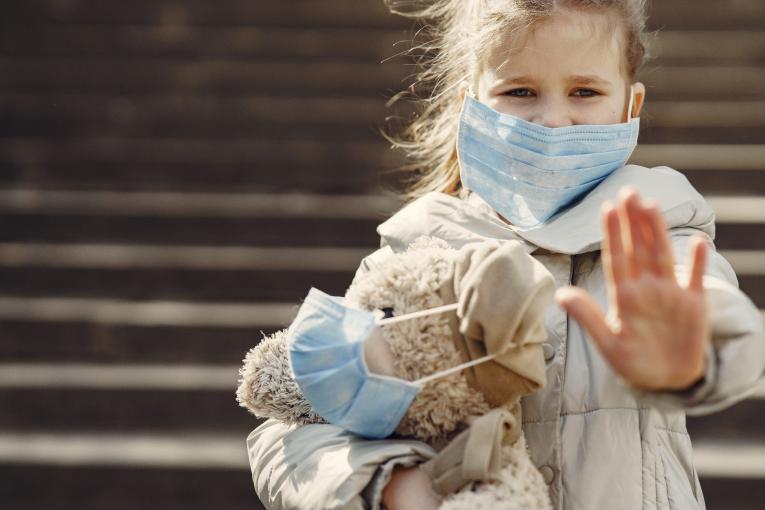 H Α’ Ψυχιατρική Κλινική της Ιατρικής Σχολής του Ε.Κ.Π.Α. καλεί τους επαγγελματίες ψυχικής υγείας αλλά και γονείς και εκπαιδευτικούς σε διαδικτυακό σεμινάριο με τίτλο:H ψυχική υγεία των παιδιών και των εφήβων κατά τη διάρκεια της πανδημίας Παρασκευή 14 Μαΐου 2021,  ώρα 18:00-19:30 ΠρόγραμμαΘα δοθεί πιστοποιητικό παρακολούθησης σε όσους συμμετέχοντες το επιθυμούν.Ελεύθερη παρακολούθηση (χωρίς προεγγραφή): https://youtu.be/Vrv3aRDe7tkTo webinar υλοποιείται στο πλαίσιο ευρύτερου προγράμματος που χρηματοδοτεί η Περιφέρεια Αττικής 
με τίτλο «Προαγωγή Ψυχικής Υγείας σε Ευπαθείς Πληθυσμούς».Εισαγωγή- Συντονισμός Μαρίνα ΟικονόμουΚαθηγήτρια Ψυχιατρικής, Α΄ Ψυχιατρική Κλινική Ε.Κ.Π.Α., Αιγινήτειο ΝοσοκομείοΤο ψυχικό αποτύπωμα της πανδημίας σε παιδιά και εφήβουςΕλένη ΛαζαράτουΚαθηγήτρια Παιδοψυχιατρικής, Α΄ Ψυχιατρική Κλινική Ε.Κ.Π.Α., Αιγινήτειο ΝοσοκομείοΠρακτικές των ειδικών ψυχικής υγείας παιδιών και εφήβων στη χώρα μας κατά την περίοδο της πανδημίας Κωνσταντίνα ΜαγκλάραΠαιδοψυχίατρος, Υπηρεσία Παιδιών και Εφήβων, Κ.Κ.Ψ.Υ. Βύρωνα-Καισαριανής,Α΄ Ψυχιατρική Κλινική Ε.Κ.Π.Α., Αιγινήτειο ΝοσοκομείοΟι πανελλαδικές εξετάσεις εν μέσω της πανδημίας COVID-19Ιωάννα ΓιαννοπούλουΕπίκουρη Καθηγήτρια Παιδοψυχιατρικής, B΄ Ψυχιατρική Κλινική Ε.Κ.Π.Α., Π.Γ.Ν. «Αττικόν» Νοσοκομείο